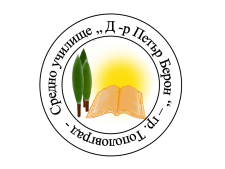 СРЕДНО УЧИЛИЩЕ „Д-Р ПЕТЪР БЕРОН“гр. Тополовград, ул. „Варна“ № 2, тел. 0470/ 5 22 77e-mail: sou_topolovgrad@abv.bg; http: sou-topolovgrad.comПреминаване на ученик в обучение от разстояние в електронна среда (ОРЕС)Информация на основание чл. 12 и във връзка с чл.115а (Нов - ДВ, бр. 82 от 2020 г.) от Закона за предучилищното и училищното образование.Преминаването на отделен ученик в ОРЕС по негов избор / избор на родител е възможно:До 30 учебни дни - по избор на ученика при условията на чл. 12, ал. 2 от Закона за предучилищното и училищното образование и след заповед на директора на училището, при наличие на необходимите технически и технологични средства.Над 30 учебни дни - при обявена извънредна епидемична обстановка, когато присъственият образователен процес в училището не е преустановен, при наличие на необходимите технически и технологични средства, до края на извънредната епидемична обстановка в следните случаи:2.1. Ако поради здравословни причини, удостоверени с медицински документ, присъствието на ученика в училище поставя в риск живота или здравето му;2.2. Ако поради здравословни причини, удостоверени с медицински документ, присъствието на ученика в училище поставя в риск живота или здравето на лица, с които той живее на един адрес;2.3. По избор на ученика при условията на чл. 12, ал. 2 и след разрешение на началника на регионалното управление на образованието.Обучението от разстояние в електронна среда включва дистанционни учебни часове, самоподготовка, текуща обратна връзка за резултатите от обучението и оценяване. В СУ „Д-р Петър Берон“, гр. Тополовград, то се осъществява в синхронен и асинхронен режим в електронната платформа ШКОЛО. Седмичното разписание на часовете се получава от класния ръководител.По посочените учебни предмети, изучавани в ОРЕС, на ученика се поставят оценки. Пишат му се отсъствия, когато не се включва в часа. Отразяват се бележки относно поведението му в Школо.Необходими документи:Заявление за преминаване в дневна форма на обучение от разстояние в електронна среда (ОРЕС) по здравословни причини.Заявление за преминаване в дневна форма на обучение от разстояние в електронна среда (ОРЕС) по желание.Декларация за задължения при обучението на ученик от разстояние в електронна средаДокументите могат да се изпратят подписани и сканирани на e-mail: sou_topolovgrad@abv.bgВажно:Съгласно чл. 8, ал. 8 от Закона за закрила на детето, родителите, настойниците, попечителите или други лица, които полагат грижа за дете, са длъжни да не оставят без надзор и грижа децата до 12- годишна възраст, ако с това се създава опасност за тяхното физическо, психическо и нравствено развитие.